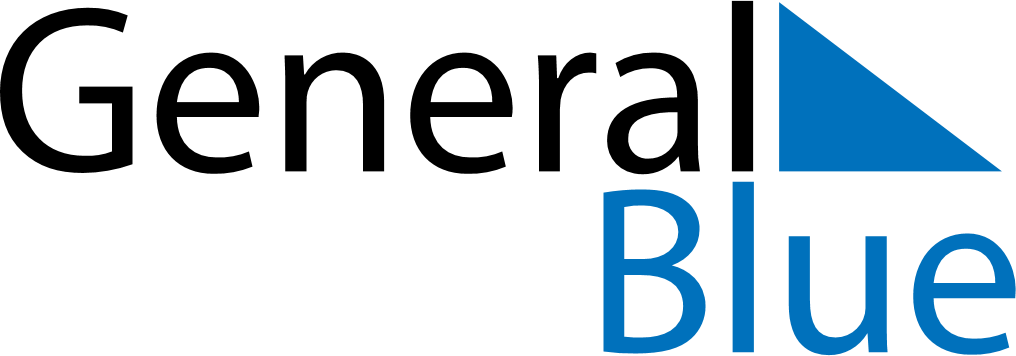 February 2020February 2020February 2020February 2020NorwayNorwayNorwaySundayMondayTuesdayWednesdayThursdayFridayFridaySaturday123456778910111213141415Mother’s Day16171819202121222324252627282829Carnival